CULTURE: PARTY TIMEMatch the famous landmarks to the picturesWatch the video. What is it about?A –parties 		B – cakes 		C – cake makersWhich landmarks are mentioned?The Great Wall, the White House, Tower Bridge, St Paul’s Cathedral.Put T (true) or F (false) next to the sentences.Example: There is a cake shaped like a smartphone. - TThere’s a cake shaped like a fruit.Cakes shaped like designer bags are popular in India.A cake-replica of St Paul’s Cathedral was made by an ex-mechanic.A delicious art exhibition is held in London.American cooks used ginger bread to make their cake.A ten-metre long replica of the Great Wall is made of chocolate.Watch the video and checkTaj Mahal  - D5. Buckingham palaceThe Great Wall6. St Paul’s CathedralThe White ouseHHHouse7. Westminster AbbeyTower Bridge8. Houses of ParliamentA 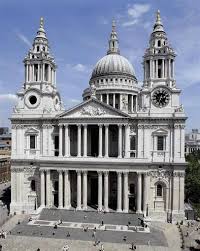 B 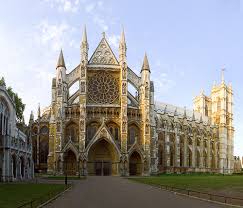 C 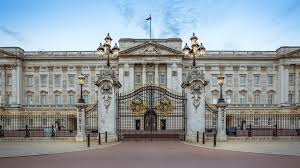 D 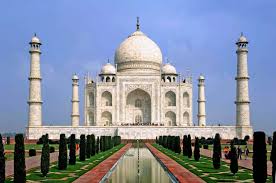 E  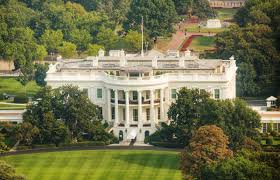 F 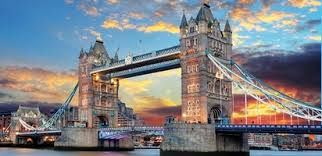 G 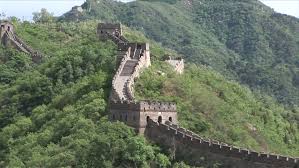 H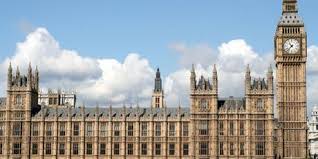 Taj Mahal  Buckingham palaceThe Great WallSt Paul’s CathedralThe White ouseHHHouseWestminster AbbeyTower BridgeHouses of Parliament